1. Farebné notyVyfarbi noty a pomlčky:Celé			 hnedouPolové 		 modrouPolové s bodkou	 žltouŠtvrťové		 zelenouOsminové 		 červenou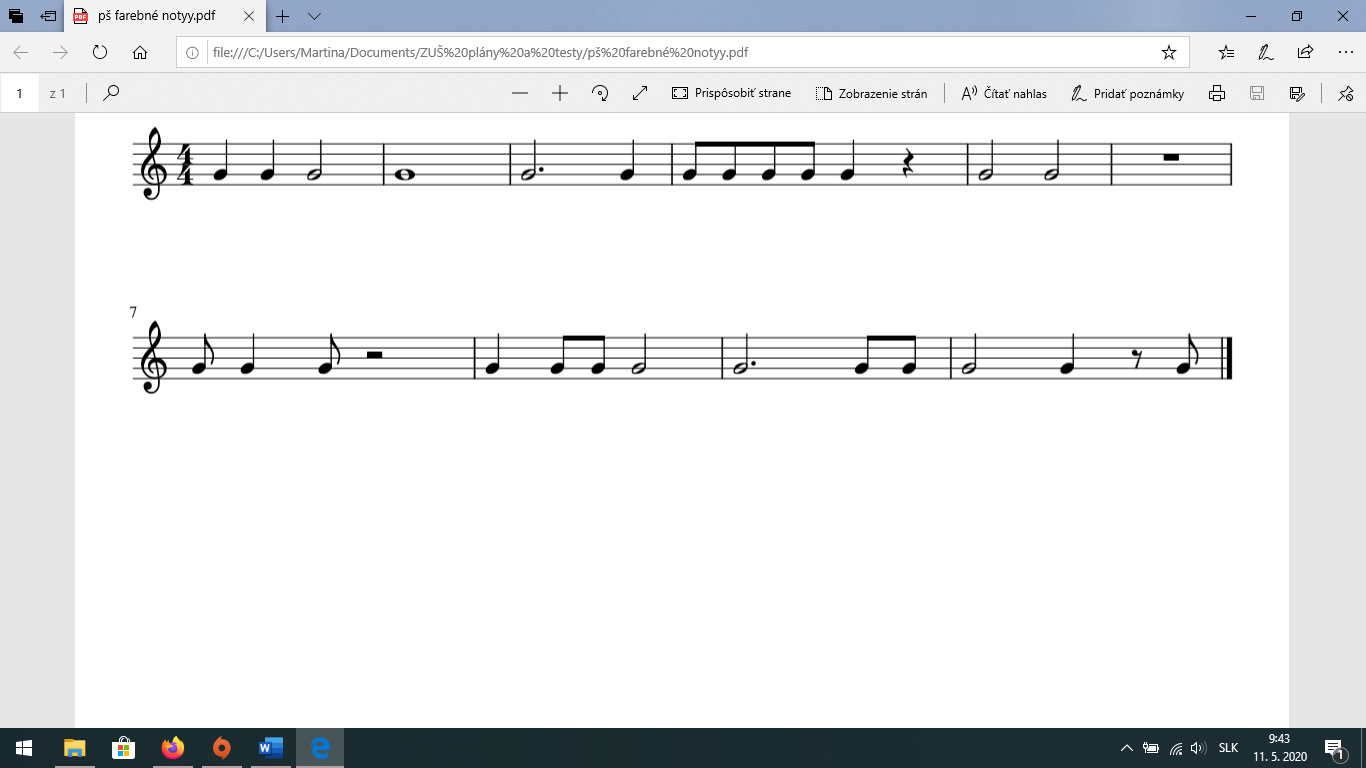 2.  Spoj notu, pomlčku s jej hodnotou                                   1                            2		    pol doby                            1                           3                          pol doby                                  4		     2			     1		     43. Doplň notu do taktuDo obdĺžnikov doplň chýbajúce noty alebo pomlčky. Najskôr si napíš pod každú notu na koľko dôb sa počíta a podľa toho budeš vedieť, aká nota ti chýba. Nezabudni že v 4/4 takte musíš mať v jednom takte 4 doby. 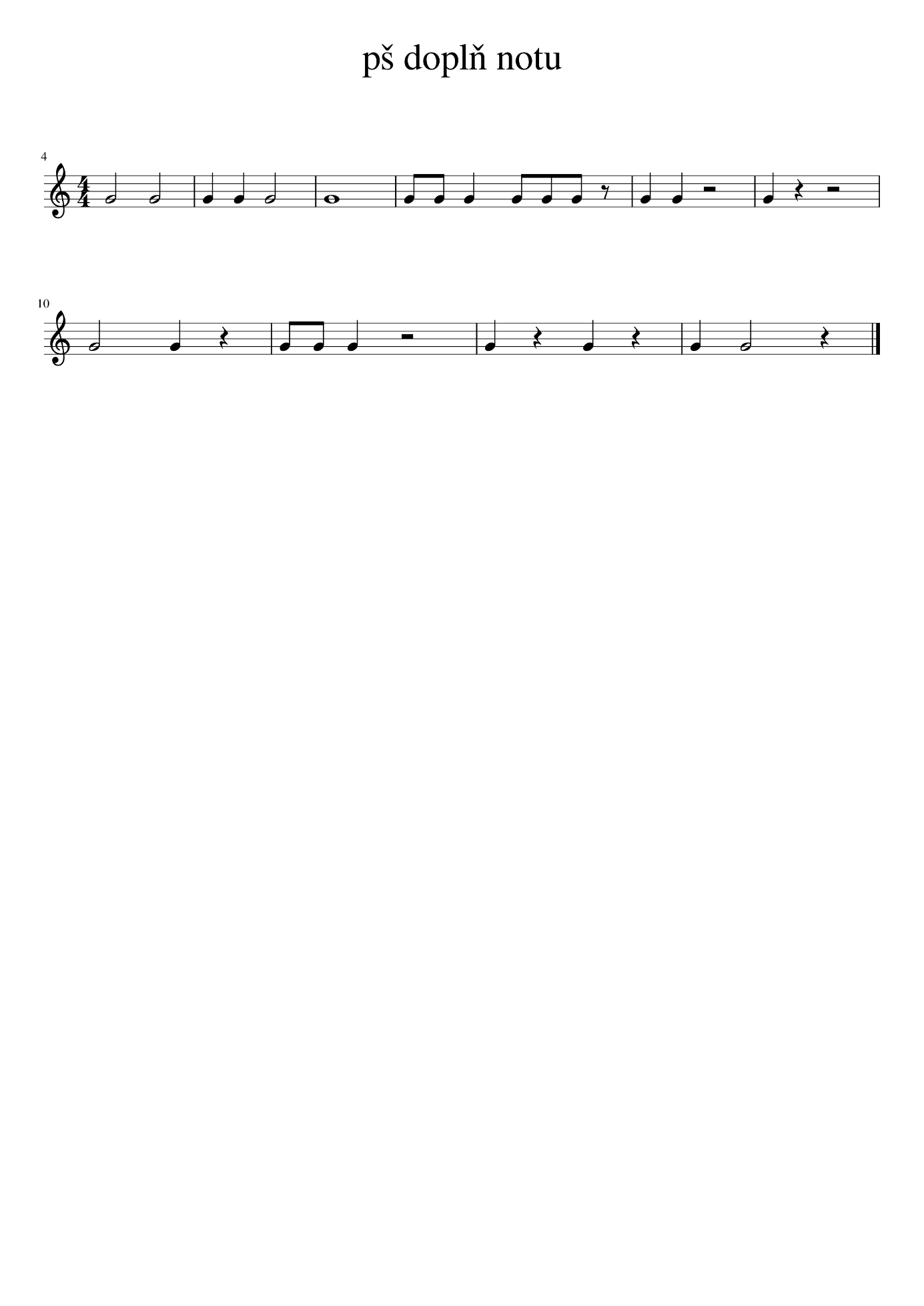 Pozor! Tu je ¾ takt. Nezabudni že v 3/4 takte musíš mať v jednom takte 3 doby. 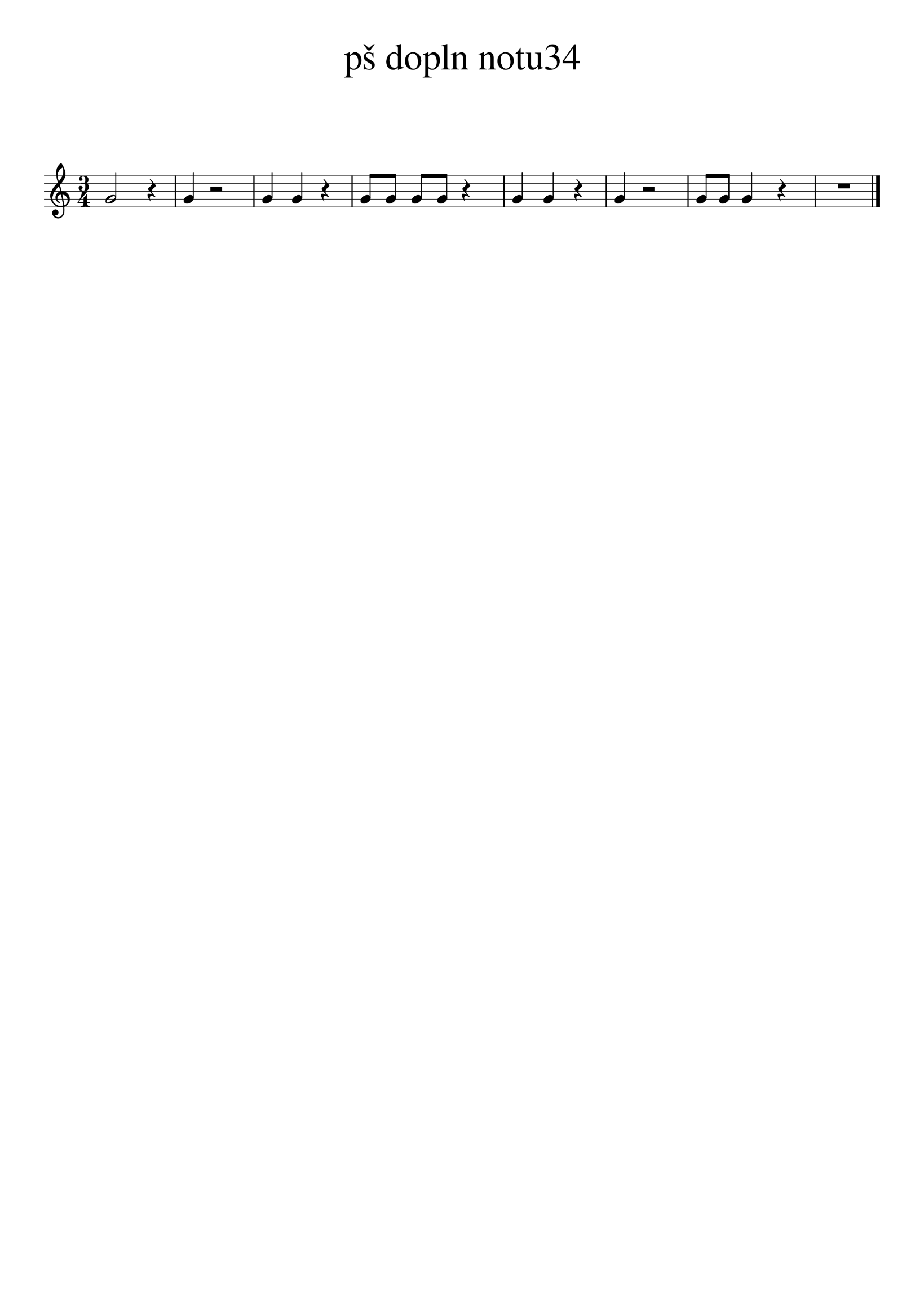 4. RiekankaPod každú slabiku v básničke napíš notu. Pod dlhé slabiky napíš notu polovú a pod krátke notu štvrťovú. Prí - de   le - to    čo - sko - ro,po - ze - rá  nám  do  dvor -  rov. U - smie - va  sa  na  stro - my,na  ľu - dí  aj  na  do  -my. 